ดูแลรักษาความสะอาด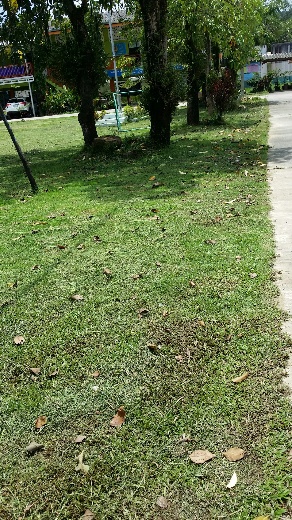 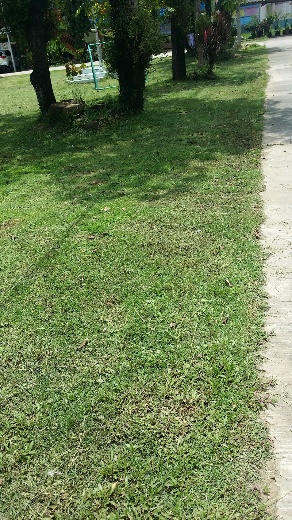 ณ  โรงเรียนบ้านคลองมะนาว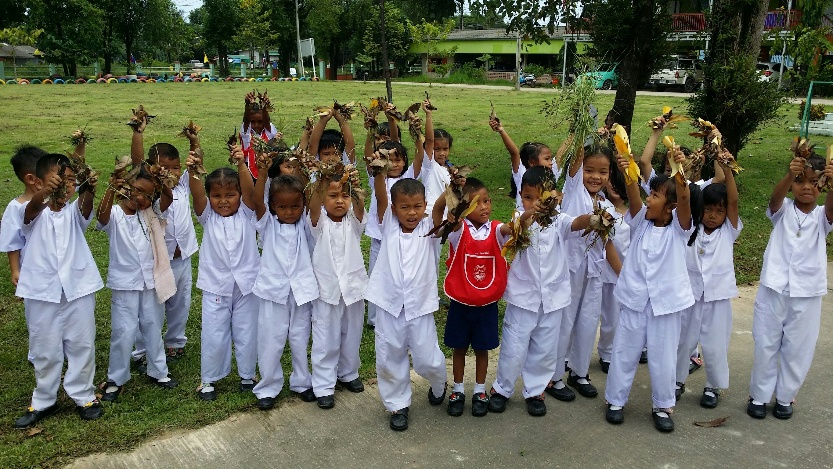 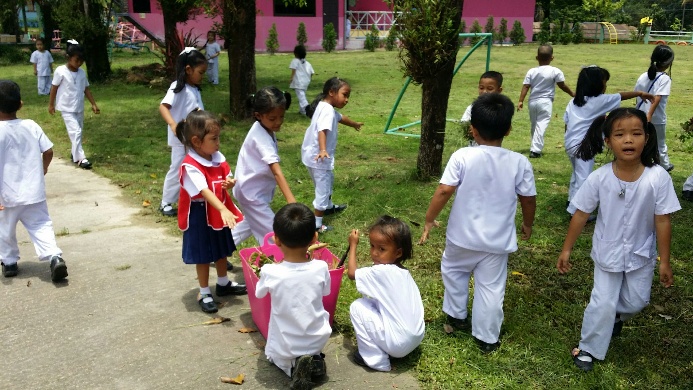 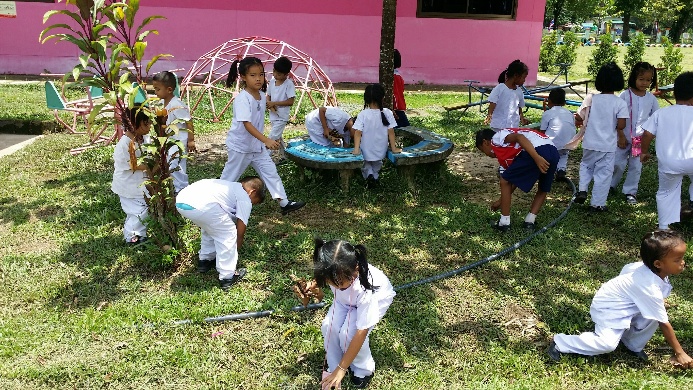 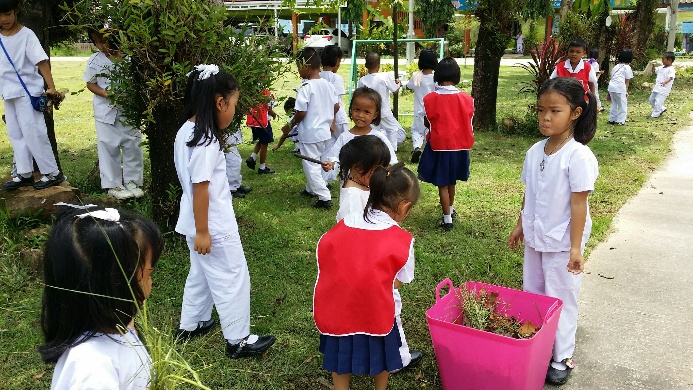 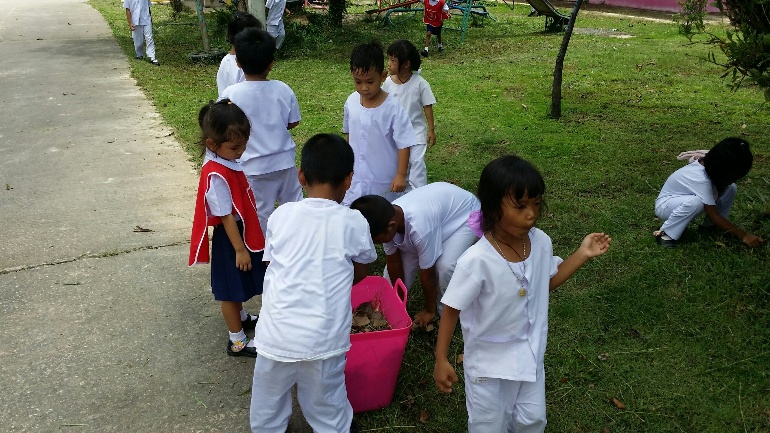 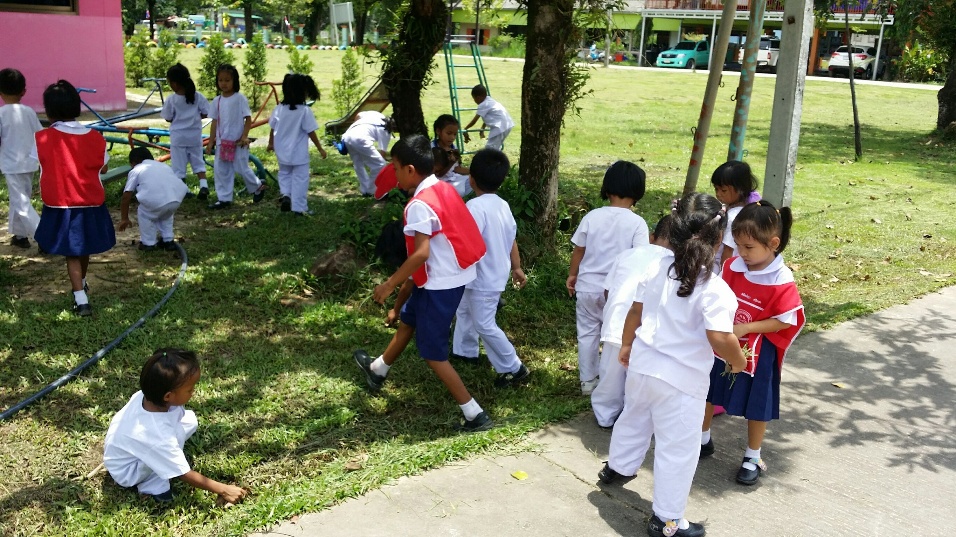 